BRIDGWATER AMATEUR SWIMMING CLUBTime Trials Level 4 Open Meet.Invited Clubs: Chard, BurnhamSaturday June 16th 2018License No:4SW180962ENTRY FORM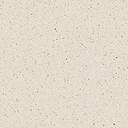 ASA NumberFOR SWIMMERS 14YRS AND UNDER IN EITHER PRE-SQUAD OR JUNIOR SQUAD ONLYAll events will be held at Trinity Sports and Leisure Centre. Warm-up Girls 6.10 pm PROMPT.					Boys 6.25pmClosing date for entries: Friday 25th May 2018STRICTLY NO LATE ENTRIESEntry fee £2.00 per event or £8 for all 5 events: No of events …	£…………  TotalPlease submit payment by Bank transfer to Lloyds Bank - BASC
sort-code 30-99-51 account number 66194568 or by cash. Please hand your entry to any committee member. Please note that entry fees will still be payable even if the swimmer does not attend on the day. Saturday 16 June 2018Saturday 16 June 2018Saturday 16 June 2018Event√Submitted time50m butterfly50m backstroke50m breaststroke50m front crawl100m individual medley	